Kekurangan dan Kelebihan Windows Vista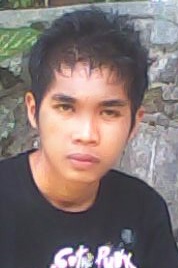 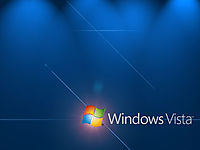 Windows-vistaKelebihan: Tentu saja pengalaman baru menjelalah PC dengan rasa tridi ( 3D ) yang canggih berkat AEROPerbaikan dan penambahan fitur yang lebih canggih seperti Clear, Confident and ConnectedKualitas tampilan yang primaLebih sedikit system – crash dibanding pada windows xpBuilt – in Support Option yang memberikan keleluasaaan lebih kepada penggunaMode pencarian file yang lebih mudah/live searchSecurity lebih baik
Kekurangan :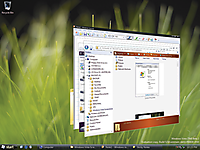 Fitur – fitur canggihnya bekerja optimal hanya pada lingkungan windowsBelum dibarengi dengan diluncurkannya software yang secara eksklusif mendukung dan bersinergi dengan fitur – fitur VistaTerlalu banyak varian seri yang mungkin akan membingungkan calon penggunaBila spek komputer minim akan terasa beratTerlalu banyak tampilan yg seharusnya tidak di gunakan